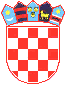 REPUBLIKA HRVATSKAKARLOVAČKA ŽUPANIJAOPĆINA KRNJAKKLASA: 363-02/23-04/1URBROJ: 2133-10-02-23-2DOKUMENTACIJA O NABAVIotvoreni postupak javne nabave male vrijednostiPredmet nabave:„Izrada geodetske snimke postojećeg stanja za javnu rasvjetu na području Općine Krnjak“Evidencijski broj nabave: 06/23Krnjak, travanj 2023. Sukladno odredbama članka 3. toč. 3. i članka 200. Zakona o javnoj nabavi ("Narodne novine", broj 120/16., dalje u tekstu ZJN 2016) i članaka 2. i 3. Pravilnika o dokumentaciji o nabavi te ponudi u postupcima javne nabave ("Narodne novine", broj 65/17., 75/20. - dalje u tekstu: Pravilnik) izrađena je dokumentacija o nabavi koja čini podlogu za izradu ponude u ovom postupku javne nabave.OPĆI PODACIPODACI O NARUČITELJUNaziv:  Općina KrnjakAdresa: Krnjak 5, 47242 KrnjakOIB: 71767746351Broj telefona:  +385 47 727 002Broj telefaksa: +385 47 727 001E-pošta: opcina@krnjak.hr  IBAN: HR2624020061821600002PODACI O OSOBAMA ZADUŽENIM ZA KOMUNIKACIJU S PONUDITELJIMAOsoba za kontakt:Ime i prezime: Goran Slavnić Elektronička pošta: pisarnica@krnjak.hrTelefon: 047/727-002. Komunikacija i svaka druga razmjena informacija između naručitelja i gospodarskih subjekata može se obavljati isključivo na hrvatskom jeziku putem sustava Elektroničkog oglasnika javne nabave Republike Hrvatske (dalje: EOJN RH) modul Pitanja/Pojašnjenja dokumentacije za nadmetanje. Detaljne upute o načinu komunikacije između gospodarskih subjekata i naručitelja u roku za dostavu ponuda putem sustava EOJN RH-a dostupne su na stranicama Oglasnika, na adresi: https://eojn.nn.hr.PODACI O GOSPODARSKIM SUBJEKTIMA S KOJIMA JE NARUČITELJ U SUKOBU INTERESASukladno članku 80. stavka 2. točka 2. ZJN 2016 naručitelj objavljuje da ne postoje gospodarski subjekti s kojima je naručitelj u sukobu interesa, u smislu odredbi članka 76. i 77. ZJN 2016.EVIDENCIJSKI BROJ NABAVE06/23VRSTA POSTUPKA JAVNE NABAVEOtvoreni postupak javne nabave male vrijednosti temeljem članka 86. stavka 1. ZJN.PROCJENJENA VRIJEDNOST NABAVE28.000,00 EUR bez PDV-aVRSTA UGOVORA O JAVNOJ NABAVINakon provedenog otvorenog postupka javne nabave sklopit će se ugovor o javnoj nabavi usluge. NAVOD DA LI SE SKLAPA UGOVOR O JAVNOJ NABAVI ILI OKVIRNI SPORAZUMTemeljem provedenog postupka nabave sklapa se ugovor o javnoj nabavi.ELEKTRONIČKA DRAŽBAElektronička dražba neće se provoditi.DINAMIČKI SUSTAV NABAVEDinamički sustav nabave se ne uspostavlja.INTERNETSKA STRANICA NA KOJOJ ĆE BITI OBJAVLJENO IZVJEŠĆE O PROVEDENOM SAVJETOVANJU SA ZAINTERESIRANIM GOSPODARSKIM SUBJEKTIMA Sukladno članku 198. stavku 3. ZJN 2016 naručitelj je proveo prethodno savjetovanje sa zainteresiranimgospodarskim subjektima, koje je objavljeno na internetskoj stranici: https://eojn.nn.hr/Oglasnik/ , danaxx.xy.2023. godine.PODACI O PREDMETU NABAVE OPIS PREDMETA NABAVEPredmet nabave je izrada geodetske snimke postojećeg stanja javne rasvjete na području Općine Krnjak prema projektnom zadatku koji je sastavni dio ove dokumentacije o nabavi.CPV oznaka predmeta nabave: 71355000-1 OPIS I OZNAKA GRUPA PREDMETA NABAVEOva nabava nije podijeljena u grupe predmeta nabave zato što predmet nabave predstavlja jedinstvenu funkcionalno tehničku cjelinu. Ponuditelj je u obvezi ponuditi predmet nabave u cijelosti odnosno ponuda mora obuhvatiti sve stavke troškovnika. KOLIČINA PREDMETA NABAVEKoličina predmeta nabave je iskazana u Troškovniku koji čini sastavni dio dokumentacije o nabavi.Iz priloženog troškovnika vidljiv je broj rasvjetnih tijela, dok duljina mreže javne rasvjete nije navedena jer Naručitelj nije u mogućnosti predvidjeti točnu duljinu mreže javne rasvjete bez obavljenog geodetskog snimanja. TEHNIČKE SPECIFIKACIJE Tehnička specifikacija predmeta nabave, vrsta i kvaliteta u cijelosti je iskazana u projektnom zadatku koji je  sastavni dio ove Dokumentacije o nabavi. Ponuditelji su obvezni pažljivo proučiti i upoznati se sa svim zahtjevima Naručitelja te sukladno napomenama i traženim uvjetima izraditi ponudu. Geodetsku snimku postojećeg stanja će odabrani ponuditelj izraditi sukladno važećoj zakonskoj regulativi.2.5. KRITERIJ ZA OCJENU JEDNAKOVRIJEDNOSTI PREDMETA NABAVEKada javni naručitelj koristi mogućnost upućivanja na specifikacije iz članka 209. točke 2. ZJN 2016, ne smije odbiti ponudu zbog toga što ponuđeni radovi, roba ili usluge nisu u skladu s tehničkim specifikacijama na koje je uputio, ako ponuditelj u ponudi na zadovoljavajući način javnom naručitelju dokaže, bilo kojim prikladnim sredstvom, što uključuje i sredstva dokazivanja iz čl. 213 ZJN 2016, da rješenja koja predlaže na jednakovrijedan način zadovoljavaju zahtjeve definirane tehničkim specifikacijama, sve sukladno čl. 211 ZJN 2016.U svakoj stavci troškovnika i/ili projektne dokumentacije gdje je navedena takva određena tehnička specifikacija, smatra se da je ista popraćena sa izrazom "ili jednakovrijedno", iako predmetni izraz nije zasebno istaknut u samoj stavci troškovnika i/ili projektno tehničke dokumentacije. 2.6. ODREDBE O NORMAMA Definiranje tehničkih specifikacija u troškovniku sukladno članku 209. ZJN 2016 uz poštovanje obveznih nacionalnih tehničkih propisa koji su u skladu s pravom Europske unije, pri upućivanju na norme uvažava se sljedeći redoslijed prioriteta: nacionalne norme kojima su prihvaćene europske norme, europska tehnička odobrenja, zajedničke tehničke specifikacije, međunarodne norme, druge tehničke referentne sustave koje su utvrdila europska normizacijska tijela, ili ako bilo koji od prethodnih ne postoji, na nacionalne norme, nacionalna tehnička odobrenja ili nacionalne tehničke specifikacije koje se odnose na izračun i uporabu robe. Smatra se da je svako takvo upućivanje na norme sukladno članku 209. ZJN 2016 popraćeno izrazom „ili jednakovrijedno“ te su ponuditelji slobodni nuditi jednakovrijedna rješenja.Sukladno članku 211. st. 2. ZJN 2016 naručitelj ne smije odbiti ponudu zbog toga što ponuđeni radovi, roba ili usluge nisu u skladu s tehničkim specifikacijama na koje je uputio, ako ponuditelj u ponudi na zadovoljavajući način javnom naručitelju dokaže, bilo kojim prikladnim sredstvom što uključuje i sredstva dokazivanja iz članka 213. ZJN 2016, da rješenja koja predlaže na jednakovrijedan način zadovoljavaju zahtjeve definirane tehničkim specifikacijama.2.7. TROŠKOVNIK Sukladno čl. 5. Pravilnika naručitelj je u dokumentaciji o nabavi priložio troškovnik u nestandardiziranom obliku koji se ispunjava elektronički.Troškovnik mora biti popunjen na izvornom predlošku, bez mijenjanja, ispravljanja i prepisivanja izvornog teksta. Ponuditeljima nije dopušteno mijenjati tekst troškovnika.Sve stavke troškovnika trebaju biti ispunjene. Prilikom popunjavanja troškovnika ponuditelj cijenu stavke izračunava kao umnožak količine stavke i jedinične cijene stavke. Ako određenu uslugu, naknadu ili trošak ponuditelj neće naplaćivati ili je uračunata u cijenu neke druge stavke troškovnika, ponuditelj je obvezan upisati iznos 0,00.Cijena ponude izražava se za cjelokupni predmet nabave.Jedinične cijene stavaka troškovnika i ukupna cijena moraju biti zaokružene na dvije decimale. Ako ponuditelj ne postupi u skladu sa zahtjevima iz ove točke i promijeni opis stavke ili količine navedene u troškovniku smatrat će se da je takav troškovnik nevaljan, te će ponuda biti odbijena. Mjerodavne su jedinične cijene upisane u Troškovniku - nije dopušteno zasebno iskazivati popust ili povećanje cijena. Popust i svi troškovi moraju biti uračunati u ponuđenim i upisanim jediničnim cijenama u stavkama troškovnika.Ponuditelj je odgovoran za računsku točnost ponude.Jedinična cijena stavke troškovnika treba obuhvatiti sve poreze i prireze (osim PDV-a).U svakoj stavci troškovnika i/ili projektne dokumentacije gdje je navedena određena tehnička specifikacija, smatra se da je ista popraćena sa izrazom "ili jednakovrijedno", iako predmetni izraz nije zasebno istaknut u samoj stavci troškovnika i/ili projektno tehničke dokumentacije.2.8. MJESTO IZVRŠENJA UGOVORA Mjesto izvršenja ugovora je područje Općine Krnjak.2.9. ROK IZVRŠENJA UGOVORAOdabrani ponuditelj dužan je izraditi geodetsku snimku postojećeg stanja najkasnije u roku od 90 dana od dana potpisa ugovora o javnoj nabavi. Rok izrade snimke je jedan od kriterija za odabir ponude te mora biti u skladu s rokom koji je ponuditelj naveo u Prilogu 1. Izjava o roku izvršenja.Ugovor se smatra izvršenim danom predaje geodetske snimke postojećeg stanja naručitelju u ugovorenom broju i obliku primjeraka, odnosno dostavom kompletne dokumentacije sukladno važećoj zakonskoj regulativi temeljem koje se može pristupiti daljnjoj izradi projektne dokumentacije. Izvršena usluga potvrđuje se Zapisnikom o primopredaji snimke ovjerenim od strane Naručitelja i odabranog ponuditelja.Potvrđeni geodetski elaborat dostavlja se naručitelju u 3 analogna primjerka i u digitalnom obliku uključujući ".dwg" i/ili ".dxf" i .shp datoteku u HTRS96 koordinatnom sustavu.2.10.  OPCIJE I MOGUĆA OBNAVLJANJA UGOVORANije primjenjivo. OSNOVE ZA ISKLJUČENJE GOSPODARSKOG SUBJEKTA Nekažnjavanje3.1.1.  Sukladno članku 251. ZJN 2016 javni naručitelj obvezan je isključiti gospodarskog subjekta iz postupka javne nabave ako utvrdi da:1. je gospodarski subjekt koji ima poslovni nastan u Republici Hrvatskoj ili osoba koja je član upravnog, upravljačkog ili nadzornog tijela ili ima ovlasti zastupanja, donošenja odluka ili nadzora toga gospodarskog subjekta i koja je državljanin Republike Hrvatske pravomoćnom presudom osuđena za:a) sudjelovanje u zločinačkoj organizaciji, na temelju– članka 328. (zločinačko udruženje) i članka 329. (počinjenje kaznenog djela u sastavu zločinačkog udruženja) Kaznenog zakona– članka 333. (udruživanje za počinjenje kaznenih djela), iz Kaznenog zakona (»Narodne novine«, br. 110/97., 27/98., 50/00., 129/00., 51/01., 111/03., 190/03., 105/04., 84/05., 71/06., 110/07., 152/08., 57/11., 77/11. i 143/12.)b) korupciju, na temelju– članka 252. (primanje mita u gospodarskom poslovanju), članka 253. (davanje mita u gospodarskom poslovanju), članka 254. (zlouporaba u postupku javne nabave), članka 291. (zlouporaba položaja i ovlasti), članka 292. (nezakonito pogodovanje), članka 293. (primanje mita), članka 294. (davanje mita), članka 295. (trgovanje utjecajem) i članka 296. (davanje mita za trgovanje utjecajem) Kaznenog zakona– članka 294.a (primanje mita u gospodarskom poslovanju), članka 294.b (davanje mita u gospodarskom poslovanju), članka 337. (zlouporaba položaja i ovlasti), članka 338. (zlouporaba obavljanja dužnosti državne vlasti), članka 343. (protuzakonito posredovanje), članka 347. (primanje mita) i članka 348. (davanje mita) iz Kaznenog zakona (»Narodne novine«, br. 110/97., 27/98., 50/00., 129/00., 51/01., 111/03., 190/03., 105/04., 84/05., 71/06., 110/07., 152/08., 57/11., 77/11. i 143/12.)c) prijevaru, na temelju– članka 236. (prijevara), članka 247. (prijevara u gospodarskom poslovanju), članka 256. (utaja poreza ili carine) i članka 258. (subvencijska prijevara) Kaznenog zakona– članka 224. (prijevara), članka 293. (prijevara u gospodarskom poslovanju) i članka 286. (utaja poreza i drugih davanja) iz Kaznenog zakona (»Narodne novine«, br. 110/97., 27/98., 50/00., 129/00., 51/01., 111/03., 190/03., 105/04., 84/05., 71/06., 110/07., 152/08., 57/11., 77/11. i 143/12.)d) terorizam ili kaznena djela povezana s terorističkim aktivnostima, na temelju– članka 97. (terorizam), članka 99. (javno poticanje na terorizam), članka 100. (novačenje za terorizam), članka 101. (obuka za terorizam) i članka 102. (terorističko udruženje) Kaznenog zakona– članka 169. (terorizam), članka 169.a (javno poticanje na terorizam) i članka 169.b (novačenje i obuka za terorizam) iz Kaznenog zakona (»Narodne novine«, br. 110/97., 27/98., 50/00., 129/00., 51/01., 111/03., 190/03., 105/04., 84/05., 71/06., 110/07., 152/08., 57/11., 77/11. i 143/12.)e) pranje novca ili financiranje terorizma, na temelju– članka 98. (financiranje terorizma) i članka 265. (pranje novca) Kaznenog zakona– članka 279. (pranje novca) iz Kaznenog zakona (»Narodne novine«, br. 110/97., 27/98., 50/00., 129/00., 51/01., 111/03., 190/03., 105/04., 84/05., 71/06., 110/07., 152/08., 57/11., 77/11. i 143/12.)f) dječji rad ili druge oblike trgovanja ljudima, na temelju– članka 106. (trgovanje ljudima) Kaznenog zakona– članka 175. (trgovanje ljudima i ropstvo) iz Kaznenog zakona (»Narodne novine«, br. 110/97., 27/98., 50/00., 129/00., 51/01., 111/03., 190/03., 105/04., 84/05., 71/06., 110/07., 152/08., 57/11., 77/11. i 143/12.), ili2. je gospodarski subjekt koji nema poslovni nastan u Republici Hrvatskoj ili osoba koja je član upravnog, upravljačkog ili nadzornog tijela ili ima ovlasti zastupanja, donošenja odluka ili nadzora toga gospodarskog subjekta i koja nije državljanin Republike Hrvatske pravomoćnom presudom osuđena za kaznena djela iz točke 1. podtočaka od a) do f) ovoga stavka i za odgovarajuća kaznena djela koja, prema nacionalnim propisima države poslovnog nastana gospodarskog subjekta, odnosno države čiji je osoba državljanin, obuhvaćaju razloge za isključenje iz članka 57. stavka 1. točaka od (a) do (f) Direktive 2014/24/EU.Za potrebe utvrđivanja okolnosti iz točke 3.1.1., gospodarski subjekt u ponudi dostavlja: ispunjeni obrazac Europske jedinstvene dokumentacije o nabavi (dalje: ESPD) (Dio III. Osnove za isključenje, Odjeljak A: Osnove povezane s kaznenim presudama) za sve gospodarske subjekte u ponudiNaručitelj može u bilo kojem trenutku tijekom postupka javne nabave, ako je to potrebno za pravilno provođenje postupka, provjeriti informacije navedene u europskoj jedinstvenoj dokumentaciji o nabavi kod nadležnog tijela za vođenje službene evidencije o tim podacima sukladno posebnom propisu i zatražiti izdavanje potvrde o tome, uvidom u popratne dokumente ili dokaze koje već posjeduje, ili izravnim pristupom elektroničkim sredstvima komunikacije besplatnoj nacionalnoj bazi podataka na hrvatskom jeziku. Ako se ne može obaviti provjera ili ishoditi potvrda sukladno gore navedenom stavku, naručitelj može zahtijevati od gospodarskog subjekta da u primjerenom roku, ne kraćem od 5 dana, dostavi sve ili dio popratnih dokumenta ili dokaza.Naručitelj može prije donošenja odluke u postupku javne nabave od ponuditelja koji je podnio ekonomski najpovoljniju ponudu zatražiti da u primjerenom roku, ne kraćem od 5 dana, dostavi ažurirane popratne dokumente. Naručitelj će prihvatiti sljedeće kao dovoljan dokaz da ne postoje osnove za isključenje gospodarskog subjekta iz točke 3.1.1.: izvadak iz kaznene evidencije ili drugog odgovarajućeg registra ili, ako to nije moguće,jednakovrijedni dokument nadležne sudske ili upravne vlasti u državi poslovnog nastana gospodarskog subjekta, odnosno državi čiji je osoba državljanin, kojim se dokazuje da ne postoje navedene osnove za isključenje.Ako se u državi poslovnog nastana gospodarskog subjekta, odnosno državi čiji je osoba državljanin ne izdaju takvi dokumenti ili ako ne obuhvaćaju sve okolnosti, oni mogu biti zamijenjeni izjavom pod prisegom ili, ako izjava pod prisegom prema pravu dotične države ne postoji, izjavom davatelja s ovjerenim potpisom kod nadležne sudske ili upravne vlasti, javnog bilježnika ili strukovnog ili trgovinskog tijela u državi poslovnog nastana gospodarskog subjekta, odnosno državi čiji je osoba državljanin.Radi lakšeg sastavljanja i ovjeravanja gore navedene izjave, naručitelj je kao sastavni dio dokumentacije o nabavi priložio – Obrazac 1.Napomena: Sukladno članku 20. stavku 10. Pravilnika o dokumentaciji o nabavi te ponudi u postupcima javne nabave („Narodne novine“, broj 65/17., 75/20.) izjavu iz članka 265. stavka 2. u vezi s člankom 251. stavkom 1. ZJN 2016 može dati osoba po zakonu ovlaštena za zastupanje gospodarskog subjekta za gospodarski subjekt i za sve osobe koje su članovi upravnog, upravljačkog ili nadzornog tijela ili imaju ovlasti zastupanja, donošenja odluka ili nadzora gospodarskog subjekta. Ispunjenje obveze plaćanja dospjelih poreznih obveza i obveza za mirovinsko i zdravstveno osiguranjeSukladno članku 252. ZJN 2016 javni naručitelj obvezan je isključiti gospodarskog subjekta iz postupka javne nabave ako utvrdi da nije ispunio obvezu plaćanja dospjelih poreznih obveza i obveza za mirovinsko i zdravstveno osiguranje:1. u Republici Hrvatskoj, ako gospodarski subjekt ima poslovni nastan u Republici Hrvatskoj, ili2. u Republici Hrvatskoj ili u državi poslovnog nastana gospodarskog subjekta, ako gospodarski subjekt nema poslovni nastan u Republici Hrvatskoj osim ako mu prema posebnom zakonu plaćanje tih obveza nije dopušteno ili je odobrena odgoda plaćanja. Za potrebe utvrđivanja okolnosti iz točke 3.2., gospodarski subjekt u ponudi dostavlja: ispunjeni ESPD obrazac (Dio III. Osnove za isključenje, Odjeljak B: Osnove povezane s plaćanjem poreza ili doprinosa za socijalno osiguranje) za sve gospodarske subjekte u ponudiNaručitelj može u bilo kojem trenutku tijekom postupka javne nabave, ako je to potrebno za pravilno provođenje postupka, provjeriti informacije navedene u europskoj jedinstvenoj dokumentaciji o nabavi kod nadležnog tijela za vođenje službene evidencije o tim podacima sukladno posebnom propisu i zatražiti izdavanje potvrde o tome, uvidom u popratne dokumente ili dokaze koje već posjeduje, ili izravnim pristupom elektroničkim sredstvima komunikacije besplatnoj nacionalnoj bazi podataka na hrvatskom jeziku.Ako se ne može obaviti provjera ili ishoditi potvrda sukladno gore navedenom stavku, naručitelj može zahtijevati od gospodarskog subjekta da u primjerenom roku, ne kraćem od 5 dana, dostavi sve ili dio popratnih dokumenta ili dokaza.Naručitelj može prije donošenja odluke u postupku javne nabave od ponuditelja koji je podnio ekonomski najpovoljniju ponudu zatražiti da u primjerenom roku, ne kraćem od 5 dana, dostavi ažurirane popratne dokumente. Naručitelj će prihvatiti sljedeće kao dovoljan dokaz da ne postoje osnove za isključenje gospodarskog subjekta iz točke 3.2: potvrdu porezne uprave ili drugog nadležnog tijela u državi poslovnog nastana gospodarskog subjekta kojom se dokazuje da ne postoje navedene osnove za isključenje.Ako se u državi poslovnog nastana gospodarskog subjekta ne izdaju takvi dokumenti ili ako ne obuhvaćaju sve okolnosti, oni mogu biti zamijenjeni izjavom pod prisegom ili, ako izjava pod prisegom prema pravu dotične države ne postoji, izjavom davatelja s ovjerenim potpisom kod nadležne sudske ili upravne vlasti, javnog bilježnika ili strukovnog ili trgovinskog tijela u državi poslovnog nastana gospodarskog subjekta, odnosno državi čiji je osoba državljanin.Odredbe poglavlja 3.1. i 3.2. odnose se i na podugovaratelje. Ako naručitelj utvrdi da postoji osnova za isključenje podugovaratelja, zatražiti će od gospodarskog subjekta zamjenu tog podugovaratelja u primjernom roku, ne kraćem od 5 dana.Odredbe poglavlja 3.1. i 3.2. odnose se i na subjekte na čiju se sposobnost gospodarski subjekt oslanja. Naručitelj će od gospodarskog subjekta zahtijevati da zamijeni subjekt na čiju se sposobnost oslonio radi dokazivanja kriterija za odabir, ako utvrdi da kod tog subjekta postoje osnove za isključenje.Odredbe o „samokorigiranju“Gospodarski subjekt kod kojeg su ostvarene navedene osnove za isključenje iz točke 3.1. i 3.2. ove dokumentacije o nabavi, a sukladno članku 255. ZJN 2016, može naručitelju dostaviti dokaze o mjerama koje je poduzeo kako bi dokazao svoju pouzdanost bez obzira na postojanje relevantne osnove za isključenje. Dokaze o samokorigiranju nije potrebno dostavljati u sklopu ponude, jer se isti preliminarno dokazuju ESPD obrascem.Za potrebe utvrđivanja okolnosti iz točke 3.3., gospodarski subjekt u ponudi dostavlja: ispunjeni ESPD obrazac (Dio III. Osnove za isključenje, Odjeljak A: Osnove povezane s kaznenim presudama (u dijelovima gdje je naručitelj označio „informacija se traži“).Poduzimanje mjera u smislu ove točke gospodarski subjekt dokazuje:plaćanjem naknade štete ili poduzimanjem drugih odgovarajućih mjera u cilju plaćanja naknade štete prouzročene kaznenim dijelom ili propustom,aktivnom suradnjom s nadležnim istražnim tijelima radi potpunog razjašnjenja činjenica i okolnosti u vezi s kaznenim djelom ili propustom,odgovarajućim tehničkim, organizacijskim i kadrovskim mjerama radi sprječavanja daljnjih kaznenih djela ili propusta.Mjere koje je poduzeo gospodarski subjekt ocjenjuju se uzimajući u obzir težinu i posebne okolnosti kaznenog djela ili propusta te je obavezan obrazložiti razloge prihvaćanja ili neprihvaćanja mjera.Javni naručitelj neće isključiti gospodarskog subjekta iz postupka javne nabave ako je ocijenjeno da su poduzete mjere primjereneGospodarski subjekt kojem je pravomoćnom presudom određena zabrana sudjelovanja u postupcima javne nabave ili postupcima davanja koncesija na određeno vrijeme nema pravo korištenja mogućnosti iz ove točke do isteka roka zabrane u državi u kojoj je presuda na snazi.Razdoblje isključenja gospodarskog subjekta kod kojeg su ostvarene osnove za isključenje iz točke 3.1. je pet godina od dana pravomoćnosti presude, osim ako pravomoćnom presudom nije određeno drukčije.Razdoblje isključenja gospodarskog subjekta kod kojeg su ostvarene osnove za isključenje iz točke 3.2. je dvije godina od dana dotičnog događaja.KRITERIJ ZA ODABIR GOSPODARSKOG SUBJEKTA (UVJETI SPOSOBNOSTI) Sposobnost za obavljanje profesionalne djelatnostiSvaki ponuditelj mora u postupku javne nabave dokazati upis u sudski, obrtni, strukovni ili drugi odgovarajući registar u državi njegova poslovna nastana Za potrebe utvrđivanja okolnosti iz točke 4.1.1., gospodarski subjekt u ponudi dostavlja: ispunjeni ESPD obrazac (Dio IV. Kriteriji za odabir, Odjeljak A: Sposobnost za obavljanje profesionalne djelatnosti: točka 1) za sve gospodarske subjekte u ponudiU slučaju zajednice gospodarskih subjekata, svi članovi zajednice gospodarskih subjekata obvezni su pojedinačno dokazati postojanje sposobnosti sukladno točki 4.1.1. ove dokumentacije o nabavi. Sposobnost iz točke 4.1.1. potrebno je dokazati i za svakog podugovaratelja.Naručitelj može u bilo kojem trenutku tijekom postupka javne nabave, ako je to potrebno za pravilno provođenje postupka, provjeriti informacije navedene u europskoj jedinstvenoj dokumentaciji o nabavi kod nadležnog tijela za vođenje službene evidencije o tim podacima sukladno posebnom propisu i zatražiti izdavanje potvrde o tome, uvidom u popratne dokumente ili dokaze koje već posjeduje, ili izravnim pristupom elektroničkim sredstvima komunikacije besplatnoj nacionalnoj bazi podataka na hrvatskom jeziku.Ako se ne može obaviti provjera ili ishoditi potvrda sukladno gore navedenom stavku, naručitelj može zahtijevati od gospodarskog subjekta da u primjerenom roku, ne kraćem od 5 dana, dostavi sve ili dio popratnih dokumenta ili dokaza.Naručitelj može prije donošenja odluke u postupku javne nabave od ponuditelja koji je podnio najpovoljniju ponudu zatražiti da u primjerenom roku, ne kraćem od 5 dana, dostavi ažurirane popratne dokumente. Sposobnost za obavljanje profesionalne djelatnosti gospodarskog subjekta iz točke 4.1.1. dokazuje se:izvatkom iz sudskog, obrtnog, strukovnog ili drugog odgovarajućeg registra koji se vodi u državi članici njegova poslovnog nastanaTehnička i stručna sposobnostZa izvršenje predmeta nabave naručitelj zahtijeva uvjete tehničke i stručne sposobnosti kojima se osigurava da gospodarski subjekt ima potrebne ljudske i tehničke resurse te iskustvo potrebno za izvršenje ugovora o javnoj nabavi na odgovarajućoj razini kvalitete, a osobito da gospodarski subjekt ima dovoljnu razinu iskustva, što dokazuje odgovarajućim referencama iz prije izvršenih ugovora.4.2.1. Popis glavnih uslugaGospodarski subjekt mora dokazati da je u godini u kojoj je započeo postupak javne nabave i tijekom tri godine koje prethode toj godini uredno izvršio najmanje 1 (jednu), a najviše 3 (tri) usluge iste ili slične predmetu nabave čiji je zbrojeni iznos minimalno u visini procijenjene vrijednosti predmeta nabave odnosno 28.000,00 EUR. Navedenim gospodarski subjekt dokazuje da ima potrebno iskustvo, znanje i sposobnost i da je, s obzirom na opseg, predmet i procijenjenu vrijednost, sposoban kvalitetno izvršiti uslugu.Za potrebe utvrđivanja okolnosti iz točke 4.2.1.  gospodarski subjekt u ponudi dostavlja: •	ispunjeni ESPD obrazac (Dio IV. Kriteriji za odabir, Odjeljak C: Tehnička i stručna sposobnost: točka 1c) Naručitelj može u bilo kojem trenutku tijekom postupka javne nabave, ako je to potrebno za pravilno provođenje postupka, provjeriti informacije navedene u europskoj jedinstvenoj dokumentaciji o nabavi kod nadležnog tijela za vođenje službene evidencije o tim podacima sukladno posebnom propisu i zatražiti izdavanje potvrde o tome, uvidom u popratne dokumente ili dokaze koje već posjeduje, ili izravnim pristupom elektroničkim sredstvima komunikacije besplatnoj nacionalnoj bazi podataka na hrvatskom jeziku.Naručitelj može prije donošenja odluke u postupku javne nabave od ponuditelja koji je podnio ekonomski najpovoljniju ponudu zatražiti da u primjerenom roku, ne kraćem od 5 dana, dostavi ažurirane popratne dokumente. Tehnička i stručna sposobnost gospodarskog subjekta iz točke 4.2.1. se dokazuje:-  Popisom glavnih usluga – Obrazac 2.4.2.2. Podaci o angažiranim tehničkim stručnjacima  Gospodarski subjekt mora dokazati da će za cijelo vrijeme izvršenja ugovora o javnoj nabavi imati na raspolaganju minimalno 1 (jednog) ovlaštenog inženjera geodezije.Osobe koje ponuditelj navede u ponudi kao tehničke stručnjake moraju i sudjelovati kao tehnički stručnjaci u provedbi ugovora. Ponuditelj može imenovati i više osoba od navedenih u ovoj točki ako smatra da je to potrebno za izvršenje ugovora. Naručitelj je u uvjetima sposobnosti zatražio minimalni broj stručnjaka koje gospodarski subjekt mora imati na raspolaganju. Bez obzira na navedene stručnjake ponuditelj je dužan u sklopu ponuđene cijene osigurati stručnjake svih potrebnih profila i zvanja za potpuno izvršenje ugovornih obaveza prema ovoj dokumentaciji o nabavi, a u skladu sa zakonskim propisima i pravilima struke. Za potrebe utvrđivanja okolnosti iz točke 4.2.2.  gospodarski subjekt u ponudi dostavlja: •	ispunjeni ESPD obrazac (Dio IV. Kriteriji za odabir, Odjeljak C: Tehnička i stručna sposobnost: točka 2) Naručitelj može prije donošenja odluke u postupku javne nabave od ponuditelja koji je podnio ekonomski najpovoljniju ponudu zatražiti da u primjerenom roku, ne kraćem od 5 dana, dostavi ažurirane popratne dokumente. Tehnička i stručna sposobnost gospodarskog subjekta iz točke 4.2.2. se dokazuje:-  izjavom ponuditelja kojom se potvrđuje raspolaganje traženim stručnjacima sa navedenim podacima o istima za izvršenje ugovora. EUROPSKA JEDINSTVENA DOKUMENTACIJA O NABAVI (ESPD)Umjesto potvrda koje izdaju tijela javne vlasti ili treće osobe, gospodarski subjekt dostavlja e-ESPD.E-ESPD je ažurirana formalna izjava gospodarskog subjekta, koja služi kao preliminarni dokaz umjesto potvrda koje izdaju tijela javne vlasti ili treće strane, a kojima se potvrđuje da taj gospodarski subjekt:1. nije u jednoj od situacija zbog koje se gospodarski subjekt isključuje ili može isključiti iz postupka javne nabave (osnove za isključenje)2. ispunjava tražene kriterije za odabir gospodarskog subjekta (uvjeti sposobnosti).U e-ESPD navode se izdavatelji popratnih dokumenata te ona sadržava izjavu da će gospodarski subjekt moći, na zahtjev i bez odgode, naručitelju dostaviti te dokumente.Ako naručitelj može dobiti popratne dokumente izravno, pristupanjem bazi podataka, gospodarski subjekt u e-ESPD navodi podatke koji su potrebni u tu svrhu, npr. internetska adresa baze podataka, svi identifikacijski podaci i izjava o pristanku, ako je potrebno.Pomoć ponuditeljima za elektroničko popunjavanje e-ESPD-a (.xml format) je prikazana na sljedećoj internetskoj stranici: https://help.nn.hr/support/solutions/articles/12000043401--kreiranje-e-espd-odgovora-ponuditelji-natjecatelji.Gospodarski subjekti preuzimaju e-ESPD obrazac koji je sastavni dio dokumentacije o nabavi putem EOJN, Obavijest o predmetnom nadmetanju e-ESPD u .xml formatu.e-ESPD obrazac ponuditelji moraju dostaviti u ponudi u .xml formatu, a .pdf datoteka koja je dana uz datoteku u .xml formatu, služi isključivo za pregled.Gospodarski subjekt koji samostalno podnosi ponudu i ne oslanja se na sposobnost drugih subjekata kako bi ispunio kriterije za odabir u istoj dostavlja ispunjen e-ESPD obrazac.Ako se gospodarski subjekt oslanja na sposobnost drugih gospodarskih subjekata, obvezan je u ponudi dostaviti ispunjen e-ESPD obrazac za sebe i zaseban ispunjen e-ESPD obrazac za svakog pojedinog gospodarskog subjekta na čiju se sposobnost oslanja (e-ESPD obrazac, Dio II - odjeljak C).Gospodarski subjekt koji namjerava dati bilo koji dio ugovora u podugovor trećim osobama, u ponudi dostavlja ispunjen e-ESPD obrazac za sebe i zaseban za podugovaratelja na čiju se sposobnost ne oslanja (e-ESPD obrazac, Dio II – odjeljak D).Zajednica gospodarskih subjekata u ponudi dostavlja zaseban ispunjen e-ESPD obrazac za svakog člana zajednice.PROVJERA ISTINITOSTI PODATAKAU slučaju postojanja sumnje u istinitost podataka dostavljenih od strane gospodarskog subjekta sukladno točkama 3. (osnove za isključenje) i 4. (uvjeti sposobnosti) ove dokumentacije o nabavi, naručitelj može dostavljene podatke provjeriti kod izdavatelja dokumenta, nadležnog tijela ili treće strane koja ima saznanja o relevantnim činjenicama, osim u slučaju ako je gospodarski subjekt upisan u službeni popis odobrenih gospodarskih subjekata sukladno članku 279. ZJN 2016.SADRŽAJ I NAČIN IZRADE PONUDEPonuda minimalno mora sadržavati sljedeće:Popunjeni ponudbeni list (uvez e-ponude)Popunjeni troškovnikPopunjeni e-ESPD obrazac (za onoliko gospodarskih subjekata koliko ih sudjeluje u ponudi)Jamstvo za ozbiljnost ponude sukladno točki 18.1.Ponuda se izrađuje tako da čini cjelinu, a ako zbog opsega ili drugih objektivnih okolnosti ponuda ne može biti izrađena tako da čini cjelinu, izrađuje se u dva ili više dijelova.Jamstvo za ozbiljnost ponude dostavlja se u izvorniku na način propisan u podtočki 8.2. ove dokumentacije o nabavi.8. NAČIN DOSTAVE PONUDA8.1. Elektronička dostava ponudeSukladno članku 280. stavak 5. ZJN 2016 ponuda se dostavlja elektroničkim sredstvima komunikacije putem EOJN RH.Naručitelj nije odgovoran za bilo kakav neispravan rad ili zastoj u radu EOJN-a, tehničku nemogućnost zainteresiranog gospodarskog subjekta da dostavi ponudu u elektroničkom obliku putem EOJN RH u roku propisanom dokumentacijom o nabavi ili bilo koje druge nepravilnosti koje mogu biti povezane s elektroničkom dostavom ponude.Ako tijekom razdoblja od četiri sata prije isteka roka za dostavu zbog tehničkih ili drugih razloga na strani EOJN RH isti nije dostupan, rok za dostavu ne teče dok traje nedostupnost, odnosno dok naručitelj produlji rok za dostavu. U navedenom slučaju naručitelj će sukladno članku 240. ZJN 2016 produljiti rok za dostavu za najmanje četiri dana od dana slanja ispravka poziva na nadmetanje.U slučaju zaustavljanja postupka javne nabave radi izjavljene žalbe na dokumentaciju o nabavi ili na njezinu izmjenu te u slučaju poništenja postupka javne nabave prije isteka roka za dostavu ponuda, EOJN RH trajno onemogućava pristup ponudama koje su dostavljene elektroničkim sredstvima komunikacije dok je postupak javne nabave zaustavljen, a naručitelj vraća gospodarskim subjektima neotvorene ponude ili njihove dijelove te druge dokumente ili predmete koji su dostavljeni sredstvima komunikacije koja nisu elektronička.EOJN RH pohranjuje cjelokupnu dokumentaciju o svakom postupku javne nabave, koja je objavljena ili dostavljena elektroničkim sredstvima komunikacije kroz sustav, na način koji omogućava očuvanje integriteta podataka.Detaljne upute o elektroničkoj dostavi ponuda dostupne su na stranicama Elektroničkog oglasnika javne nabave, na adresi: https://eojn.nn.hr/Oglasnik/. Ponuda dostavljena elektroničkim sredstvima komunikacije putem EOJN RH obvezuje ponuditelja u roku valjanosti ponude neovisno o tome je li potpisana ili nije te naručitelj ne smije odbiti takvu ponudu samo zbog tog razloga.8.2. Dostava dijela/dijelova ponude u zatvorenoj omotniciUkoliko pri elektroničkoj dostavi ponuda iz tehničkih razloga nije moguće sigurno povezivanje svih dijelova ponude i/ili primjena naprednog elektroničkog potpisa na dijelove ponude, naručitelj prihvaća dostavu u papirnatom obliku onih dijelova ponude koji se zbog svog oblika ne mogu dostaviti elektronički (npr. uzorci, zadužnica) ili dijelova za čiju su izradu, zbog specifičnosti predmeta nabave nužni posebni formati dokumenata koji nisu podržani kroz opće dostupne aplikacije ili dijelova za čiju su obradu, zbog specifičnosti predmeta nabave nužni posebni formati dokumenata obuhvaćeni shemama licenciranih prava zbog kojih nisu dostupni za izravnu uporabu.Također, gospodarski subjekti u papirnatom obliku, u roku za dostavu ponuda, dostavljaju dokumente drugih tijela ili subjekata koji su važeći samo u izvorniku, ako ih elektroničkim sredstvom nije moguće dostaviti u izvorniku, poput jamstva za ozbiljnost ponude.U slučaju kada gospodarski subjekt uz elektroničku dostavu ponuda u papirnatom obliku dostavlja određene dokumente koji ne postoje u elektroničkom obliku gospodarski subjekt ih dostavlja u zatvorenoj omotnici na kojoj je obvezan naznačiti na koji postupak javne nabave i na koju ponudu se odvojeni dokumenti odnose, te takva omotnica sadrži sve podatke, s dodatkom „dio/dijelovi ponude koji se dostavlja/ju odvojeno“.Zatvorenu omotnicu s dijelom/dijelovima ponude gospodarski subjekt predaje neposredno ili preporučenom poštanskom pošiljkom na adresu naručitelja, na kojoj mora biti naznačeno: Na prednjoj strani Adresa naručiteljaPredmet nabave i evidencijski broj nabaveNaznaka NE OTVARAJ  - „Dio/dijelovi ponude koji se dostavljaju odvojeno“ Na poleđini ili u gornjem lijevom kutu omotnice:Naziv i adresa gospodarskog subjekta Dio/dijelovi ponude koji se dostavljaju, dostavljaju se na adresu Naručitelja Općina Krnjak, Krnjak 5, 47 242 Krnjak, najkasnije do dana __. ______2023. godine do ___,___ sati.U slučaju dostave dijela/dijelova ponude odvojeno u papirnatom obliku, kao vrijeme dostave ponude uzima se vrijeme zaprimanja ponude putem Elektroničkog oglasnika javne nabave (elektroničke ponude). IZMJENA PONUDE I ODUSTAJANJE OD PONUDEPonuditelj može u roku za dostavu ponuda izmijeniti svoju ponudu ili od nje odustati.Ako ponuditelj tijekom roka za dostavu ponuda mijenja ponudu, smatra se da je ponuda dostavljena u trenutku dostave posljednje izmjene ponude.Nakon isteka roka za dostavu ponuda, ponuda ili konačna ponuda se ne smije mijenjati. DOPUSTIVOST VARIJANTI PONUDA  Varijante ponude nisu dopuštene i neće biti razmatrane. NAČIN ODREĐIVANJA CIJENE PONUDECijena ponude piše se brojkama u apsolutnom iznosu i izražava se u eurima.Ponuditelj iskazuje jedinične i ukupnu cijenu u eurima (U EUR) bez PDV-a te s PDV-om u obrascu Troškovnika na mjestima koja su za to predviđena. Ponuditelj mora iskazati cijenu (cijenu u apsolutnom iznosu) za cjelokupni predmet nabave u eurima bez PDV-a koji se iskazuje zasebno iza cijene ponude te ukupnu cijenu ponude koju čini cijena ponude s porezom na dodanu vrijednost, a na ponudbenom listu na obrascu EOJN RH.Ako ponuditelj nije u sustavu PDV-a ili je predmet nabave oslobođen PDV-a, u ponudbenom listu, na mjesto predviđeno za upis cijene ponude s PDV-om, upisuje se isti iznos kao što je upisan na mjestu predviđenom za upis cijene ponude bez PDV-a, a mjesto predviđeno za upis iznosa PDV-a ostavlja se prazno.U cijenu ponude moraju biti uračunati svi troškovi i popusti.Ponuditelji su obvezni popuniti sve jedinične cijene i stavke troškovnika. Jedinične cijene iskazuju se bez PDV-a.Jedinične cijene stavaka su fiksne i nepromjenjive za cijelo vrijeme trajanja ugovora o javnoj nabavi.Sve pozicije u troškovnicima moraju se ponuditi. TROŠAK PONUDETrošak pripreme i podnošenja ponude u cijelosti snosi ponuditelj.Ponude i dokumentacija priložena uz ponudu se ne vraćaju osim u slučaju ponude koja je pristigla nakon isteka roka za dostavu ponuda i odustajanja ponuditelja u roku za dostavu ponude.U slučaju poništenja postupka javne nabave prije isteka roka za dostavu ponuda, EOJN RH trajno onemogućava pristup ponudama, a naručitelj će vratiti gospodarskim subjektima neotvorene ponude, druge dokumente ili dijelove ponude koji su dostavljeni sredstvima komunikacije koja nisu elektronička. Ako je izjavljena žalba na dokumentaciju o nabavi ili na njezinu izmjenu, EOJN RH trajno onemogućava pristup ponudama, koji su dostavljeni elektroničkim sredstvima komunikacije dok je postupak javne nabave zaustavljen, a naručitelj će vratiti gospodarskim subjektima neotvorene ponude ili njihove dijelove te druge dokumente ili predmete koji su dostavljeni sredstvima komunikacije koja nisu elektronička.  JEZIK PONUDEPonuda se izrađuje na hrvatskom jeziku i latiničnom pismu. Ukoliko su neki od dokumenata i dokaza traženih dokumentacijom o nabavi na nekom od stranih jezika, ponuditelj je dužan dostaviti i prijevod dokumenta/dokaza na hrvatski jezik.Iznimno je moguće navesti pojmove, nazive projekata ili publikacije i sl. na stranom jeziku.Ponuditeljima je dozvoljeno u ponudi koristiti pojedine izraze koji se smatraju internacionalizmima. Ostale riječi ili navodi moraju biti na hrvatskom jeziku. ROK VALJANOSTI PONUDERok valjanosti ponude iznosi najmanje 5 mjeseci od isteka roka za dostavu ponuda.Po isteku roka valjanosti ponude, javni naručitelj će od ponuditelja tražiti produženje roka valjanosti ponude i jamstva za ozbiljnost ponude sukladno tom produženom roku. U svrhu dostave pisane izjave ponuditelja o produženju roka valjanosti ponude te dostave jamstva za ozbiljnost ponude sukladno produženom roku valjanosti ponude, naručitelj će ponuditelju dati primjereni rok. KRITERIJ ZA ODABIR PONUDEKriterij za odabir je ekonomski najpovoljnija ponuda.Kriteriji za odabir ekonomski najpovoljnije ponude i njihov relativan značaj:Ako su dvije ili više valjanih ponuda jednako rangirane prema kriteriju za odabir ponude, javni naručitelj odabrat će ponudu koja je zaprimljena ranije sukladno članku 302. stavku 3. ZJN 2016.Formula za izračun ekonomski najpovoljnije ponude je:T = C+ RIT – ukupan broj bodovaC – broj bodova koji je ponuda dobila za ponuđenu cijenuRI – broj bodova koji je ponuda dobila za rok izvršenjaREZULTAT: Ekonomski najpovoljnija ponuda je ponuda čiji je ukupni broj bodova najveći, odnosno najbliže 100,00. Bodovi se zaokružuju na dvije decimale.Cijena ponudeNaručitelj kao jedan od kriterija određuje cijenu prihvatljive ponude sa PDV-om.Maksimalan broj bodova koje Ponuditelj može ostvariti u okviru kriterija cijene ponude je 80 bodova.Ponuditelj čija je cijena prihvatljive ponude najniža ostvarit će maksimalan broj bodova. Bodovna vrijednosti ponuda drugih ponuditelja će se određivati korištenjem sljedeće formule: Formula    C = CI/Ct * 80C - broj bodova koji je ponuda dobila za ponuđenu cijenu CI – najniža cijena ponuđena u postupku javne nabaveCt – cijena ponude koja je predmet ocjene80 – maksimalni broj bodova	Rok izvršenjaKao drugi kriterij naručitelj određuje rok izvršenja usluge.Maksimalan broj bodova koji ponuditelj može ostvariti u okviru ovog kriterija je 20 bodova. Minimalan rok za izvršenje je 30 dana, a maksimalni rok koji se uzima u obzir je 90 dana. Ukoliko se nudi rok izvršenja kraći od 30 dana, smatrat će se da je ponuđen minimalan rok koji se uzima u obzir.Ponuda u kojoj je iskazan najkraći rok izvršenja dobiva 20 bodova, a ostale ponude će dobiti bodove prema sljedećoj formuli:rok izvršenja   1 - 30 dana                                     – 20 bodovarok izvršenja 31 - 60 dana                                     – 10 bodovarok izvršenja 61 - 90 dana                                     –    0 bodovaPonuditelji su dužni uz ponudu priložiti Izjavu o roku izvršenja prema Prilogu 1. ove dokumentacije  onabavi. Ukoliko izjava nije dostavljena u roku za dostavu ponuda ili ne sadrži navod o trajanju rokaizvršenja smatrat će se da ponuditelj nudi maksimalni rok dostave. ZAJEDNICA GOSPODARSKIH SUBJEKATAZajednica gospodarskih subjekata je udruženje više gospodarskih subjekata koje je pravodobno dostavilo zajedničku ponudu, bez obzira na pravnu prirodu njihova međusobnog odnosa.Ponuda zajednice gospodarskih subjekata mora sadržavati podatke o svakom članu zajednice na način kako je to određeno obrascem EOJN RH. Zajednica gospodarskih subjekata obvezna je naznačiti člana zajednice gospodarskih subjekata koji je ovlašten za komunikaciju s naručiteljem.U zajedničkoj ponudi mora biti navedeno koji će dio ugovora o javnoj nabavi (predmet, količina, vrijednost i postotni dio) izvršavati pojedini član zajednice gospodarskih subjekata.Naručitelj neposredno plaća svakom članu zajednice gospodarskih subjekata za onaj dio ugovora o javnoj nabavi koji je on izvršio, ako zajednica gospodarskih subjekata ne odredi drugačije.Naručitelj ne smije zahtijevati da zajednica gospodarskih subjekata ima određeni pravni oblik u trenutku dostave ponude, ali može zahtijevati da ima određeni pravni oblik nakon sklapanja ugovora u mjeri u kojoj je to nužno za uredno izvršenje tog ugovora. PODUGOVARATELJIGospodarski subjekt koji namjerava dati dio ugovora o javnoj nabavi u podugovor obvezan je u ponudi:1. navesti koji dio ugovora namjerava dati u podugovor (predmet ili količina, vrijednost ili postotni udio)2. navesti podatke o podugovarateljima (naziv ili tvrtka, sjedište, OIB ili nacionalni identifikacijski broj, broj računa, zakonski zastupnici podugovaratelja)3. dostaviti europsku jedinstvenu dokumentaciju o nabavi za podugovaratelja.Ako je gospodarski subjekt dio ugovora o javnoj nabavi dao u podugovor, podaci iz stavka 1. podtočki 1. i 2. moraju biti navedeni u ugovoru o javnoj nabavi.Ako naručitelj utvrdi da postoji osnova za isključenje podugovaratelja, zatražiti će od gospodarskog subjekta zamjenu tog podugovaratelja u primjerenom roku, ne kraćem od pet dana, sukladno članku 221. stavak 4. ZJN 2016.Naručitelj je obvezan neposredno plaćati podugovaratelju za dio ugovora koji je isti izvršio. Ugovaratelj mora na svom računu ili situaciji priložiti račune ili situacije svojih podugovaratelja koje je prethodno potvrdio.Podaci iz ponudbenog lista koji se odnose na podugovaratelja te navod o neposrednom plaćanju podugovaratelju obvezni su sastojci ugovora o javnoj nabavi.Ukoliko ugovaratelj tijekom izvršenja ugovora o javnoj nabavi od naručitelja zatraži:1. promjenu podugovaratelja za onaj dio ugovora o javnoj nabavi koji je prethodno dao u podugovor2. uvođenje jednog ili više novih podugovaratelja čiji ukupni udio ne smije prijeći 30 % vrijednosti ugovora o javnoj nabavi bez poreza na dodanu vrijednost, neovisno o tome je li prethodno dao dio ugovora o javnoj nabavi u podugovor ili nije3. preuzimanje izvršenja dijela ugovora o javnoj nabavi koji je prethodno dao u podugovor,uz zahtjev iz gore navedenih podtočaka 1. i 2., ugovaratelj je obvezan naručitelju dostaviti podatke i dokumente sukladno članku 222. stavku 1. ZJN 2016 za novog podugovaratelja. JAMSTVA18.1.  Jamstvo za ozbiljnost ponudePonuditelj je obvezan u ponudi dostaviti jamstvo za ozbiljnost ponude na iznos od 840,00 EUR.Jamstvo za ozbiljnost ponude treba biti u obliku zadužnice ili bjanko zadužnice ovjerene od strane javnog bilježnika s rokom valjanosti najmanje jednakim roku valjanosti ponude.Dostavljeno jamstvo mora biti naplativo.U slučaju zajednice gospodarskih subjekata jamstvo za ozbiljnost ponude dostavlja bilo koji član iz zajednice gospodarskih subjekata, u cijelosti ili parcijalno s članom/vima, pod uvjetom da jamstvo za ozbiljnost ponude, u bilo kojem slučaju iznosi kako je traženo ovom točkom.Javni naručitelj će jamstvo za ozbiljnost ponude zadržati i naplatiti u slučaju:- odustajanja ponuditelja od svoje ponude u roku njezine valjanosti,- nedostavljanja ažuriranih popratnih dokumenata sukladno članku 263. ZJN 2016,- neprihvaćanja ispravka računske greške,- odbijanja potpisivanja ugovora o javnoj nabavi ili okvirnog sporazuma,- nedostavljanja jamstva za uredno ispunjenje ugovora o javnoj nabavi.Jamstvo za ozbiljnost ponude dostavlja se u izvorniku, odvojeno od elektroničke ponude, u papirnatom obliku, u skladu s točkom 8.2. ove dokumentacije o nabavi.Naručitelj će ponuditeljima čija ponuda nije odabrana, jamstvo za ozbiljnost ponude vratiti neposredno nakon završetka postupka javne nabave. Jamstvo za ozbiljnost ponude ponuditelja čija je ponuda odabrana kao najpovoljnija bit će vraćeno odmah po dostavi jamstva za uredno izvršenje ugovora.Sukladno članku 214. st. 4. Zakona o javnoj nabavi ponuditelj može neovisno o sredstvu jamstva koje je javni naručitelj odredio kao jamstvo za ozbiljnost ponude uplatiti novčani polog u traženom iznosu na transakcijski račun broj IBAN: HR26 2402006 1821600002, model: HR68, poziv na broj: 7706 – OIB uplatitelja, svrha plaćanja: jamstvo za ozbiljnost ponude.U tom slučaju ponuditelji u ponudi prilažu dokaz o uplati. Dokaz o plaćanju novčanog pologa na temelju kojeg se može utvrditi da je transakcija izvršena smatraju se i neovjerene preslike ili ispisi provedenih naloga za plaćanje uključujući i onih izdanih u elektronskom obliku. Dokaz o plaćanju novčanog pologa može se dostaviti u elektronskom obliku u sklopu elektronski dostavljene ponude te se u tom slučaju dokaz ne mora dostaviti u papirnatom obliku.18.2. Jamstvo za uredno izvršavanje ugovoraU roku od 15 (petnaest) dana od dana potpisa ugovora odabrani ponuditelj je obvezan dostaviti jamstvo za uredno ispunjenje ugovora za slučaj povrede ugovornih obveza. Odabrani ponuditelj će po potpisu ugovora dostaviti jamstvo u obliku zadužnice ili bjanko zadužnice ovjerene kod javnog bilježnika  u iznosu 10% od vrijednosti ugovora bez PDV-a sukladno sklopljenom ugovoru, s rokom važenja 30 dana dužim od roka trajanja ugovorne obveze. U slučaju sklapanja ugovora sa zajednicom gospodarskih subjekata jamstvo za uredno ispunjenje Ugovora može dostaviti bilo koji član iz zajednice gospodarskih subjekata, u cijelosti ili parcijalno s članom/ovima zajednice, pod uvjetom da jamstvo za uredno ispunjenje ugovora, u bilo kojem slučaju treba iznositi 10 % (deset posto) od vrijednosti ugovora bez PDV-a.U tom slučaju zajednica gospodarskih subjekata može dostaviti jamstvo na dva načina:jamstvo za uredno ispunjenje ugovora može glasiti na sve članove zajednice, a ne samo na jednog člana, te u tom slučaju jamstvo mora sadržavati navod o tome da je riječ o zajednici gospodarskih subjekata te da je garancija naplativa neovisno o tome da li zajednica gospodarskih subjekata ili bilo koji član zajednice gospodarskih subjekata bude odgovoran za situaciju u kojoj se jamstvo može aktivirati isvaki član zajednice gospodarskih subjekata dostavlja jamstvo za dio ugovora za koji jamči, pri čemu zbroj svih iznosa garancija koje dostave članovi zajednice gospodarskih subjekata mora odgovara iznosu od 10% od vrijednosti ugovora bez PDV-a. U takvoj garanciji mora biti navedeno da ponudu podnosi Zajednica gospodarskih subjekata.Ovo jamstvo naručitelj će vratiti nakon dostavljanja jamstva za otklanjanje nedostataka u jamstvenom roku. Nedostavljanje jamstva za uredno ispunjenje ugovora nakon proteka 15 (petnaest) dana od dana potpisa ugovora predstavlja razlog za trenutni raskid ugovora i aktivaciju jamstva za ozbiljnost ponude.Naručitelj je ovlašten iz jamstva naplatiti sve štete nastale neurednim izvršenjem ugovornih obveza.Sukladno članku 214. st. 4. ZJN 2016 ponuditelj može umjesto bjanko zadužnice kao jamstvo za uredno izvršenje ugovora uplatiti novčani polog u traženom iznosu na transakcijski račun Općine Krnjak, IBAN: HR26 2402006 1821600002, model: HR68, poziv na broj: 7706 – OIB uplatitelja, svrha plaćanja: jamstvo za uredno izvršavanje ugovora. PREUZIMANJE DOKUMENTACIJE O NABAVIDokumentacija o nabavi se može preuzeti u elektroničkom obliku na stranici Elektroničkog oglasnika javne nabave Republike Hrvatske (dalje u tekstu: EOJN RH).Na isti način naručitelj će staviti na raspolaganje i sve eventualne dodatne informacije, objašnjenja i izmjene dokumentacije o nabavi. ROK, NAČIN I UVJETI PLAĆANJAPlaćanje za isporučeni predmet nabave će se izvršiti u roku od 30 (trideset) dana od zaprimanja eRačuna, a temeljem uredno isporučene robe i zapisnika o primopredaji potpisanog od predstavnika naručitelja i odabranog ponuditelja.Ponuditelj je obvezan izdati, a naručitelj zaprimiti i obraditi te izvršiti plaćanje elektroničkih računa i pratećih isprava izdanih sukladno europskoj normi u zakonski propisanom, strukturiranom formatu, a sve sukladno Zakonu o elektroničkom izdavanju računa u javnoj nabavi (NN 94/18).Predujam i traženje sredstava osiguranja plaćanja isključeni su.Od 01.07.2019. ponuditelji su prema naručiteljima obvezni poslati isključivo eRačun (bez obzira na vrijednost posla). Ukoliko poslije 01.07.2019. spomenutim kupcima pošalju papirnati račun oni ga neće smjeti zaprimiti pod prijetnjom kazne tj. pravni subjekt se neće moći naplatiti.Naručitelj je obvezan neposredno plaćati podugovaratelju za dio ugovora koji je isti izvršio. Ugovara se nemogućnost prenošenja tražbine (cesija) bez pismenog pristanka naručitelja. Isključeno je plaćanje predujma. DODATNE INFORMACIJE I OBJAŠNJENJA TE IZMJENA DOKUMENTACIJE O NABAVINaručitelj može izmijeniti ili dopuniti dokumentaciju o nabavi do isteka roka za dostavu ponuda.Tijekom roka za dostavu ponuda gospodarski subjekt može zahtijevati dodatne informacije, objašnjenja ili izmjene u vezi s dokumentacijom o nabavi.Gospodarski subjekti pitanja, odnosno zahtjeve za pojašnjenjem dokumentacije o nabavi, mogu postavljati isključivo putem sustava EOJN-a modul Pitanja/Pojašnjenja dokumentacije o nabavi. Detaljne upute dostupne su na stranicama Oglasnika, na adresi: https://eojn.nn.hr.Zahtjev je pravodoban ako je dostavljen naručitelju najkasnije tijekom 6-og (šestog) dana prije roka određenog za dostavu ponuda. Pod uvjetom da je zahtjev dostavljen pravodobno, naručitelj će odgovor, dodatne informacije i objašnjenja bez odgode staviti na raspolaganje na isti način i na istim internetskim stranicama kao i osnovnu dokumentaciju bez navođenja podataka o podnositelju zahtjeva najkasnije tijekom 4-og (četvrtog) dana prije roka određenog za dostavu ponuda.Naručitelj će produžiti rok za dostavu ponuda u sljedećim slučajevima:ako dodatne informacije, objašnjenja ili izmjene u vezi s dokumentacijom o nabavi, iako pravodobno zatražene od strane gospodarskog subjekta, nisu stavljene na raspolaganje najkasnije tijekom četvrtog dana prije roka određenog za dostavu,ako je dokumentacija o nabavi značajno izmijenjena,ako EOJN nije bio dostupan u slučaju iz članka 239. ZJN 2016.U slučajevima iz točki 1. i 2. naručitelj će produžiti rok za dostavu razmjerno važnosti dodatne informacije, objašnjenja ili izmjene, a najmanje za 10 (deset) dana od dana slanja ispravka poziva na nadmetanje.U slučaju iz točke 3. naručitelj će produžiti rok za dostavu za najmanje 4 (četiri) dana od dana slanja ispravka poziva na nadmetanje.Naručitelj nije obvezan produljiti rok za dostavu ako dodatne informacije, objašnjenja ili izmjene nisu bile pravodobno zatražene ili ako je njihova važnost zanemariva za pripremu i dostavu prilagođenih ponuda. OTVARANJE PONUDAKrajnji rok za dostavu ponuda je _________ 2023. godine do __:__ sati. Krajnji rok za dostavu ponuda je ujedno i rok za otvaranje ponuda.Dijelovi ponude koji se dostavljaju odvojeno dostavljaju se na urudžbeni zapisnik na adresu: Općina Krnjak, Krnjak 5, 47242 KrnjakPonude će se otvarati prema redoslijedu zaprimanja u prostorijama Općine Krnjak, Krnjak 5, 47242 KrnjakPravo aktivnog sudjelovanja na javnom otvaranju ponuda imaju samo članovi stručnog povjerenstva za javnu nabavu i ovlašteni predstavnici ponuditelja. Ovlašteni predstavnici ponuditelja obvezni su svoje pisane ovlasti za sudjelovanje u postupku otvaranja ponuda predati stručnom povjerenstvu za javnu nabavu neposredno prije početka otvaranja ponuda. Ponude/dijelovi ponude koje nisu pristigle u propisanom roku neće se otvarati i vraćaju se ponuditelju neotvorene.ROK ZA DONOŠENJE ODLUKE O ODABIRURok za donošenje odluke o odabiru je 60 dana od dana isteka roka za dostavu ponuda. Pretpostavka je da će zbog složenosti ponuda, pregled i ocjena zahtijevati dulje vremensko razdoblje, te je stoga naručitelj odredio dulji rok za donošenje Odluke o odabiru od onoga propisanog Zakonom.Odluka o odabiru postaje izvršna:1. istekom roka mirovanja, ako žalba nije izjavljena,2. dostavom odluke Državne komisije za kontrolu postupaka javne nabave strankama kojom se žalba odbacuje, odbija ili se obustavlja žalbeni postupak, ako je na odluku izjavljena žalba,3. dostavom odluke ponuditelju, ako se rok mirovanja ne primjenjuje. Postupak javne nabave miruje do izvršnosti odluke o odabiru te javni naručitelj ne smije sklopiti, potpisati ni izvršavati ugovor o javnoj nabavi.URADCI/DOKUMENTI KOJI ĆE SE NAKON ZAVRŠETKA POSTUPKA JAVNE NABAVE VRATITI PONUDITELJIMANaručitelj će vratiti jamstvo za ozbiljnost ponude u roku od 15 dana od dana potpisivanja ugovora o javnoj nabavi, odnosno nakon dostave jamstva za uredno izvršenje ugovora.	UPUTA O PRAVNOM LIJEKUPravo na žalbu ima svaki gospodarski subjekt koji ima ili je imao pravni interes za dobivanje ugovora o javnoj nabavi i koji je pretrpio ili bi mogao pretrpjeti štetu od navodnog kršenja subjektivnih prava. Pravo na žalbu ima i središnje tijelo državne uprave nadležno za politiku javne nabave i nadležno državno odvjetništvo.Žalba se izjavljuje Državnoj komisiji za kontrolu postupaka javne nabave, Koturaška cesta 43/IV, 10000 Zagreb (www.dkom.hr). Žalba se izjavljuje u pisanom obliku. Žalba se dostavlja neposredno, putem ovlaštenog davatelja poštanskih usluga ili elektroničkim sredstvima komunikacije putem međusobno povezanih informacijskih sustava Državne komisije i EOJN-a. Istodobno s dostavljanjem žalbe Državnoj komisiji, žalitelj je obavezan primjerak žalbe dostaviti i naručitelju na dokaziv način u roku za žalbu.Sukladno članku 406. žalba se izjavljuje u roku od 10 (deset dana), i to od dana:-	objave poziva na nadmetanje u odnosu na sadržaj poziva na nadmetanje i dokumentacije za nadmetanje, te dodatne dokumentacije ako postoji,-	objave obavijesti o ispravku, u odnosu na sadržaj ispravka-	objave izmjene dokumentacije za nadmetanje u odnosu na sadržaj izmjene dokumentacije.-	otvaranja ponuda u odnosu na propuštanje naručitelja da odgovori na pravodobno dostavljen zahtjev za objašnjenjem ili izmjenom vezanom uz dokumentaciju za nadmetanje te na postupak otvaranja ponuda.-	Primitka odluka o odabiru ili poništenju, u odnosu na postupak pregleda, ocjene i odabira ponuda ili razloge poništenja.Žalitelj koji je propustio izjaviti žalbu u određenoj fazi otvorenog postupka javne nabave sukladno odredbi stavka 1. ovoga članka nema pravo na žalbu u kasnijoj fazi postupka za prethodnu fazu.OBRAZAC 1. I Z J A V U   O   N E K A ŽN J A V A N J Ukojom ja _________________________________ iz ________________________________________(ime i prezime) 							(adresa stanovanja)broj identifikacijskog dokumenta __________________ izdanog od___________________________,kao osoba iz članka 251. stavka 1. točke 1. ZJN 2016 za sebe i za gospodarski subjekt:__________________________________________________________________________________(naziv i sjedište gospodarskog subjekta, OIB)Izjavljujem da ja osobno niti gore navedeni gospodarski subjekt niti osobe koje su članovi upravnog, upravljačkog ili nadzornog tijela ili imaju ovlast zastupanja, donošenja odluka ili nadzora gore navedenog gospodarskog subjekta, nismo pravomoćnom presudom osuđeni za bilo koje od niže navedenih kaznenih djela u Republici Hrvatskoj ili za odgovarajuća kaznena djela prema nacionalnim propisima države poslovnog nastana gospodarskog subjekta odnosno države čiji su državljani  osobe koje su članovi upravnog, upravljačkog ili nadzornog tijela ili imaju ovlast zastupanja, donošenja odluka ili nadzora, koja obuhvaćaju razloge za isključenje iz članka 57. stavka 1. točaka a.) do F.) Direktive 2014/24/EU.Kaznena djela za koja potvrđujem da ne postoji pravomoćna presuda:sudjelovanje u zločinačkoj organizaciji, na temelju:članka 328. (zločinačko udruženje) i članka 329. (počinjenje kaznenog djela u sastavu zločinačkog udruženja) Kaznenog zakona ičlanka 333. (udruživanje za počinjenje kaznenih djela), iz Kaznenog zakona (»Narodne novine«, br. 110/97., 27/98., 50/00., 129/00., 51/01., 111/03., 190/03., 105/04., 84/05., 71/06., 110/07., 152/08., 57/11., 77/11. i 143/12.);korupciju, na temelju:članka 252. (primanje mita u gospodarskom poslovanju), članka 253. (davanje mita u gospodarskom poslovanju), članka 254. (zlouporaba u postupku javne nabave), članka 291. (zlouporaba položaja i ovlasti), članka 292. (nezakonito pogodovanje), članka 293. (primanje mita), članka 294. (davanje mita), članka 295. (trgovanje utjecajem) i članka 296. (davanje mita za trgovanje utjecajem) Kaznenog zakona ičlanka 294.a (primanje mita u gospodarskom poslovanju), članka 294.b (davanje mita u gospodarskom poslovanju), članka 337. (zlouporaba položaja i ovlasti), članka 338. (zlouporaba obavljanja dužnosti državne vlasti), članka 343. (protuzakonito posredovanje), članka 347. (primanje mita) i članka 348. (davanje mita) iz Kaznenog zakona (»Narodne novine«, br. 110/97., 27/98., 50/00., 129/00., 51/01., 111/03., 190/03., 105/04., 84/05., 71/06., 110/07., 152/08., 57/11., 77/11. i 143/12.);prijevaru, na temelju:članka 236. (prijevara), članka 247. (prijevara u gospodarskom poslovanju), članka 256. (utaja poreza ili carine) i članka 258. (subvencijska prijevara) Kaznenog zakona ičlanka 224. (prijevara), članka 293. (prijevara u gospodarskom poslovanju) i članka 286. (utaja poreza i drugih davanja) iz Kaznenog zakona (»Narodne novine«, br. 110/97., 27/98., 50/00., 129/00., 51/01., 111/03., 190/03., 105/04., 84/05., 71/06., 110/07., 152/08., 57/11., 77/11. i 143/12.);terorizam ili kaznena djela povezana s terorističkim aktivnostima, na temelju:članka 97. (terorizam), članka 99. (javno poticanje na terorizam), članka 100. (novačenje za terorizam), članka 101. (obuka za terorizam) i članka 102. (terorističko udruženje) Kaznenog zakonačlanka 169. (terorizam), članka 169.a (javno poticanje na terorizam) i članka 169.b (novačenje i obuka za terorizam) iz Kaznenog zakona (»Narodne novine«, br. 110/97., 27/98., 50/00., 129/00., 51/01., 111/03., 190/03., 105/04., 84/05., 71/06., 110/07., 152/08., 57/11., 77/11. i 143/12.);pranje novca ili financiranje terorizma, na temelju:članka 98. (financiranje terorizma) i članka 265. (pranje novca) Kaznenog zakona ičlanka 279. (pranje novca) iz Kaznenog zakona (»Narodne novine«, br. 110/97., 27/98., 50/00., 129/00., 51/01., 111/03., 190/03., 105/04., 84/05., 71/06., 110/07., 152/08., 57/11., 77/11. i 143/12.);dječji rad ili druge oblike trgovanja ljudima, na temelju:članka 106. (trgovanje ljudima) Kaznenog zakonačlanka 175. (trgovanje ljudima i ropstvo) iz Kaznenog zakona (»Narodne novine«, br. 110/97., 27/98., 50/00., 129/00., 51/01., 111/03., 190/03., 105/04., 84/05., 71/06., 110/07., 152/08., 57/11., 77/11. i 143/12.)_____________________________________________(ime, prezime osobe/a koja ima ovlasti zastupanja prema sudskom ili odgovarajućem registru/statutu društva)______________________________________________(potpis osobe koja ima ovlasti zastupanja prema sudskom ili odgovarajućem registru/statutu društva)UPUTA: Ovaj obrazac potpisuje osoba ovlaštena za samostalno i pojedinačno zastupanje gospodarskog subjekta (ili osobe koje su ovlaštene za skupno zastupanje gospodarskog subjekta) i potpis mora biti ovjeren kod javnog bilježnika ili kod nadležne sudske ili upravne vlasti ili strukovnog ili trgovinskog tijela u državi poslovnog nastana gospodarskog subjekta, odnosno državi čija je osoba državljanin.Davatelj ove Izjave dužan je provjeriti sve okolnosti i činjenice koje ovom Izjavom potvrđuje.NAPOMENA: Ovom Izjavom, kao ažuriranim popratnim dokumentom, dokazuje se da podaci koji su sadržani u dokumentu odgovaraju činjeničnom stanju u trenutku dostave naručitelju te dokazuju ono što je gospodarski subjekt naveo u ESPD-u.OBRAZAC 2. POPIS GLAVNIH ISPORUKAusluga izvršenih u godini u kojoj je započeo postupak javne nabave itijekom 3 (tri) godine koje prethode toj godiniUkoliko se iznos izražava u drugoj valuti mora se navesti i protuvrijednost u eurima prema srednjem tečaju Hrvatske narodne banke na dan početka ovog postupka, odnosno na dan slanja poziva u EOJN.Datum: 							Potpis: 				OBRAZAC 3. (Memorandum ponuditelja)Ovlaštenje za zastupanje i sudjelovanje u javnom postupku otvaranja ponudaOvime ovlašćujemo svog predstavnika _______________________________________________
					                                    (ime, prezime, OIB)na radnom mjestu _______________________________________________________________				                                   (naziv radnog mjesta)da nas zastupa i sudjeluje u postupku javnog otvaranja ponuda u otvorenom postupku javne nabave: Izrada geodetske snimke postojećeg stanja javne rasvjete na području Općine Krnjak, ev.br.: 06/23 koje će se održati ____________ 2023. godineu _______ sati u prostorijama Općine Krnjak, na adresi Krnjak 5, 47 242 Krnjak.U 	___________, 	2023. godine.								___________________________(ime i prezime, potpis ovlaštene osobe)PRILOG 1. IZJAVA O ROKU IZVRŠENJAIZJAVA O ROKU IZVRŠENJAkojom ja, ____________________________________iz ___________________________________ 		                (ime i prezime ) 		(prebivalište i adresa stanovanja)broj osobne iskaznice __________________ izdane od ______________________________________kao osoba ovlaštena po zakonu za zastupanje gospodarskog subjekta__________________________________________________________________________________(naziv, adresa poslovnog nastana gospodarskog subjekta i OIB)izjavljujem da rok izrade geodetske snimke postojećeg stanja javne rasvjete na području OpćineKrnjak iznosi _____________ dana.____________________________             Mjesto i datumNapomena:Popunjen Prilog 1. Izjava o roku izvršenja dostavlja se u ponudi.Red.brojKriterijRelativni značaj kriterijaMax broj bodova1.Cijena ponude  80 %80,002.Rok izvršenja20%20,00Maksimalni broj bodova100 %100,00R.Br.Opis USLUGE OBUHVAĆENE UGOVOROMVrijednost ISPORUČENIH USLUGA(eur bez PDV-a)DATUM I MJESTO ISPORUKE USLUGENAZIV DRUGE UGOVORNE STRANE